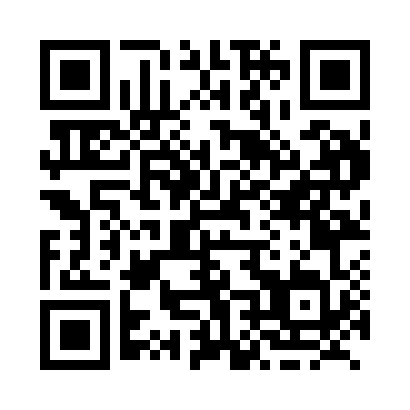 Prayer times for Sage, Ontario, CanadaMon 1 Jul 2024 - Wed 31 Jul 2024High Latitude Method: Angle Based RulePrayer Calculation Method: Islamic Society of North AmericaAsar Calculation Method: HanafiPrayer times provided by https://www.salahtimes.comDateDayFajrSunriseDhuhrAsrMaghribIsha1Mon3:275:301:226:469:1311:152Tue3:285:311:226:469:1311:153Wed3:305:311:226:469:1311:144Thu3:315:321:226:469:1211:135Fri3:325:331:226:469:1211:126Sat3:335:331:236:469:1211:117Sun3:345:341:236:469:1111:118Mon3:365:351:236:469:1111:099Tue3:375:361:236:459:1011:0810Wed3:385:371:236:459:0911:0711Thu3:405:371:236:459:0911:0612Fri3:415:381:236:459:0811:0513Sat3:435:391:246:449:0711:0314Sun3:455:401:246:449:0711:0215Mon3:465:411:246:439:0611:0116Tue3:485:421:246:439:0510:5917Wed3:495:431:246:439:0410:5818Thu3:515:441:246:429:0310:5619Fri3:535:451:246:429:0210:5420Sat3:555:461:246:419:0210:5321Sun3:565:471:246:419:0110:5122Mon3:585:481:246:408:5910:4923Tue4:005:491:246:398:5810:4824Wed4:025:511:246:398:5710:4625Thu4:035:521:246:388:5610:4426Fri4:055:531:246:388:5510:4227Sat4:075:541:246:378:5410:4028Sun4:095:551:246:368:5310:3829Mon4:115:561:246:358:5110:3730Tue4:135:581:246:358:5010:3531Wed4:145:591:246:348:4910:33